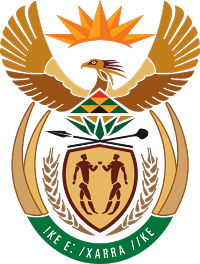 MINISTRY COOPERATIVE GOVERNANCE AND TRADITIONAL AFFAIRSREPUBLIC OF SOUTH AFRICANATIONAL ASSEMBLYQUESTIONS FOR WRITTEN REPLYQUESTION NUMBER 2015/29842984.	Mr D W Macpherson (DA) to ask the Minister of Cooperative Governance and Traditional Affairs:(1)	Whether the Cool Air Community Hall in Cool Air, Kwazulu-Natal, was owned by the former Services Board before 1994; if so, (a) when was the hall transferred to the uMshwathi Local Municipality and (b) what process was followed;(2)	what arrangements have been put in place for Cool Air Secondary School to make use of the hall?					NW3489EReply:The information requested by the Honourable Member is not readily available within the Department. We have, however, since requested the uMshwathi Local Municipality to provide this information. The Honourable Member will be provided with the requested information as soon as it is submitted to us.  